Annual Performance Appraisal Report [Assistant Professor Stage III and above]As per CAS 2018(To be submitted at the end of every academic year)Academic Year   	(Information provided should pertain to the academic vear referred above) PART-A: GENERAL INFORMATION AND ACADEMIC BACKGROUND Name (in Block Letters):Father’s Name/Mother’s Name:Date and Place of Birth:Sex:Marital Status:Nationality:Department:Current Designation and Academic Level:Date o1 Last Appointment/Promotion:I0.	Category (SP/ST/OBC/PWD/General):11.	Address for Correspondence (with Pin code): Address:Telephone No:Mobile No:l2.	Permanent Address (with Pin code), in case different from Sl. No.11 :Academic Qualifications:Research Degree (s)15.	Courses taught at various levels during the academic year (Name the course giving details):Undergraduate:Postgraduate:Field of Specialization under the Subject/Discipline: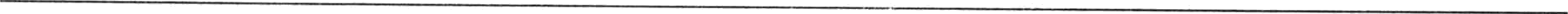 Details of Course/Programmes/Workshop/MOOCs attended or completed.17.1 Details of refresher/orientation course/research methodology/workshop/syllabus up-gradation/ teaching —learning-evaluation/technology programmes/Faculty Development Programme MOOCs completed with e-certificationContribution towards development of e-content/MOOCs in 4- quadrantsContribution towards conduct of MOOCsPART-B: ACADEMIC PERFORMANCE ASSESSMENT(Please refer to “Detailed Guidelines” for completing Part B)SECTION B.1:TEACHING, LEARNING, EVALUATION RELATED ACTIVITIESTeaching Activity (Details of Lectures, Tutorials, Practicals, and other teaching related activities) Grading Criteria:80% & above — GoodBelow 80% but 70% & above — SatisfactoryLess than 70% - Not Satisfactory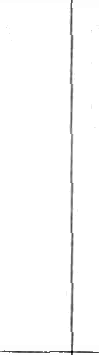 SECTION B.2ADMINISTRATIVE SUPPORT, PARTICIPATION IN STUDENT’S CO-CURRICULAR AND EXTRA-CURRICULAR ACTIVITIES,  PERSONAL  DEVELOPMENT  RELATED  TO TEACHING AND RESEARCH ACTIVITIES.2.	Student related activities/ Research Activities Grading criteria:Good - Involved in at least 3 activities Satisfactory - 1-2 activitiesNot-satisfactory - Not involved / undertaken any of the activitiesAdministrative responsibilities such as Head. Chairperson/ Dean/ Director/coordinator, Warden etc.Examination and evaluation duties assigned by the college / university or attending the examination paper evaluation.Student related co-curricular, extension and field based activities such as student clubs, career counselling, study visits, student seminars and other events. cultural, sports. NCC, NSS and community services.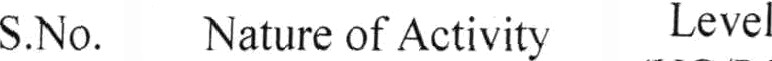 Organising seminars/ conferences/workshops, other college/university activities.Evidence of actively involved in guiding Ph. D students.Conducting minor or major research project sponsored by national or international agencies.(g)	At least one single or joint publication in peer- reviewed or UGC list of Journals.Note:Impact factor to be determined as per Thomson Reuters listThe Authorship is to be filled as follows:One of Two AuthorsFor more than two Authors:»	First/Principal/Corresponding AuthorJoint AuthorOVERALL GRADING FOR B.2*Note:Number of activities can be within or across the broad categories of activities.(Please attach supposing documents as per requirement)SUMMARY OF GRADING FOR THE ACADEMIC YEAROverall Grading  for  the Academic  Year  for the Section  B.1 and  B.2*	 	*Note: Overall Grading ior the Academic Year is to be defined as follows:Good: Good in teaching and satisfactory or good in activity in Section B.2. Or Satisfactory: Satisfactory in teaching and good or satisfactory in activity in Section B.2. Not Satisfactory: lf neither good nor satisfactory in overall grading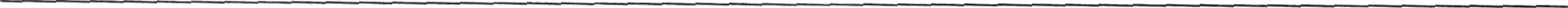 SECTION B.3:RESEARCH AND ACADEMIC CONTRIBUTIONSPublished Research Papers in Referred/Peer-Reviewed or UGC listed JournalsNote:lmpact factor to be determined as per Thomson Reuters list The Authorship is to be filled as follows:»	One of Two AuthorsFor more than two Authors:First/Principal/Corresponding AuthorJoint AuthorPublications (other than Research papers)a.(i) Books authored as one of two authors/ First/Principal/Corresponding Author/ Joint Author*The Authorship is to be filled as follows:One of Two AuthorsFor more than two Authors:»	First/Principal/Corresponding Author»	Joint Authora.(ii) Chapter in Edited Books*The Authorship is to be filled as follows:One of Two AuthorsFor more than two Authors:First/Principal/Corresponding AuthorJoint Authora.(iii) Books Edited as one of two Editor/ First/Principal/Corresponding Editor/ Joint Editor*The Editorship is to be filled as follows:One of Two EditorsFor more than two Editors:»	First/Principal/Corresponding EditorsJoint Editorsb. Translation works in Indian and Foreign Languages by qualified faculties. b.(i) Chapter or Research Paper*The Authorship is to be filled as follows:One of Two AuthorsFor more than two Authors:First/Principal/Corresponding Author»	Joint Author b.(ii) Books Translated*The Authorship is to be filled as follows:One of Two AuthorsFor more than two Authors:First/Principal/Corresponding AuthorJoint AuthorCreation of ICT mediated Teaching Learning pedagogy and content and development of new and innovative courses and curriculaDevelopment of Innovative PedagogyDesign of new Curricula and CoursesDevelopment of MOOCsDevelopment of complete MOOCs in 4 quadrant for a course with creditsMOOCs (developed in 4 quadrant) per module/Lecturec.3. Content writer/subject matter expert for each module of MOOCs (at least one quadrant)c.4. Course Coordinator for MOOCs (4 credit course)(d) Development of E-ContentDevelopment of e-Content in 4 quadrants for a complete course/e-bookE-content (developed in 4 quadrants) per moduleContribution to development of e-content module in complete course/paper/e-book (at least one quadrant)Editor of e-content for complete course/paper/e-book3.	(a) Research GuidanceResearch Projects Completed* Kindly indicate, whether you are Sole PI/PI/Co-PI in the projectResearch Projects ongoing*Kindly indicate, whether you are Sole PI/PI/Co-PI in the projectConsultancy.(a) Patents*Only patents awarded are to be mentioned.Policy Document (Submitted to an International body /organisation like UNO/UNESCO/World Bank/International Monetary Fund etc. or Central Government or State Government)*Only Policy document published/submitted to bodies/organization detailed above shall be considered.Awards/Fellowship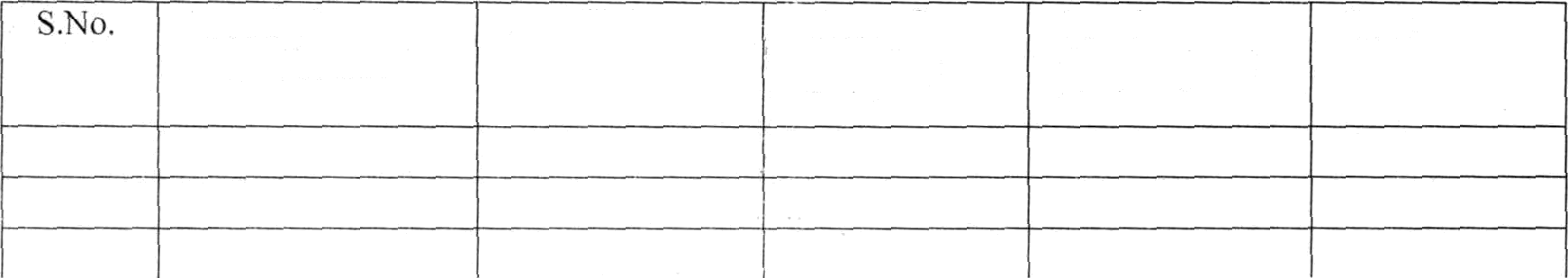 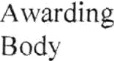 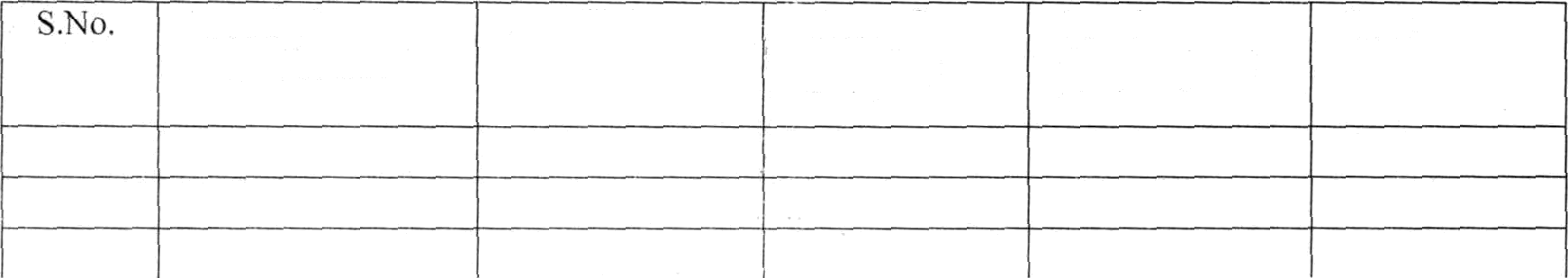 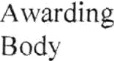 * Entries for awards made in this section should be from post-graduation onwards only. Junior/Seniorresearch fellowship and non-net fellowship should not be included.Invited lectures / Resource Person/ paper presentation in Seminars/ Conferences/full paper in Conference Proceedings (Paper presented in Seminars/Conferences and also published as full paper inConference Proceedings will be counted only once)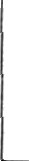 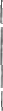 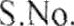 *Seminar/FDP/Conference* * Level : International (Abroad)/ International (within country)/ National/ State/University.(Please attach supporting documents wherever required)PART-C: OTHER RELEVANT IN FORMATION Membership/Fellowship of Learned bodies / Societies:Literary, cultural or other activities (e.g. attainment in sports etc.) in which the applicant is interested and distinctions obtained:Please give details of any other credential, significant contributions, awards received, responsibilities, etc. not mentioned earlier.Future Plans (In approximately 150 words):LIST OF ENCLOSURE S: (Please attach self-certified copies of certificates, sanction orders, papers, etc. wherever necessary)1.	11.12.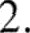 3.	13.4.	14.6.	16.17.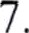 8.	18.9.	1910.	20PART D - DECLARATIONI have read the applicable guidelines. which are binding. I do hereby solemnly declare that the information given. the statements made and documents uploaded with this application form are correct and true to the best of my knowledge and belief. lf any information given by me in this application isfound to be false or misleading, my candidature is liable to be cancelled and I may be subjected to legal/disciplinary proceedings.Date:Place:Signature & Designation of the ApplicantCertified that............................,................,.......... ......,................,.	has been working as.................................................in this Department since ……………………………………………..The particulars given in this application have been checked and verified from office records and documents enclosed are found to be correct.The gradations have been verified on the basis of the performance of the applicant and the credentials/ documents provided and enclosed herewith b the applicant.Head of the Department/CentreExaminationNameof ExamUniversityYear of PassingPercentageof Marks obtainedDivision/Class/ GradeMain SubjectsGraduationPost-GraduationOtherExaminations, if anyDegreesName of theUniversityTitle of dissertation/ thesisDate ofsubmissionDate ofawardM.Phil.Ph.D/ D.Phil.D.Sc/D.Lit.S.No.DetailsPlacePeriodPeriodSponsoring/Organising AgencyS.No.DetailsPlaceFromToSponsoring/Organising AgencyS.No.Details ofMOOCSubjectCertification providingagencyDate of certificationLevel (UG/PG/Other)E-certification no.S.No.Details of E- contents/ MOOCs in4-quadrantsQuadrants developedNo. of ModulesCourseSponsoring agencyYearLevel (UG/PG/Other)S.No.Details of MOOCSubjectSponsoring agencyLevel (UG/PG/Other)E-certificationno.S.Year/Course/LevelTeachingLectures/Lectures/% ofNo.Semesterpaper(PG/UG)ModeTutorials/Practicals/Tutorials/Practicals/AssignedOther relatedOther relatedClassesactivitiesactivitiesTaughtClassesClassesAssignedTaughtGradingGradingS.No.Nature of ActivityNature of ActivityNature of ActivityDesignationlnstitution/DepartmentPeriodPeriodS.No.Nature of ActivityNature of ActivityNature of ActivityDesignationlnstitution/DepartmentFromToS.No.Nature of ActivityDesignationInstitution/DepartmentPeriodPeriodS.No.Nature of ActivityDesignationInstitution/DepartmentFromTo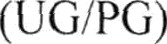 Institution/DepartmentPeriodPeriodInstitution/DepartmentFromToS.No.DetailsPlacePeriodPeriodSponsoring/Organising AgencyS.No.DetailsPlaceFromToSponsoring/Organising AgencyLevel of GuidanceRegisteredThesis/ DissertationsubmittedDegree AwardedPh.D.S.No.TitlePeriodPeriodMajor/MinorSponsoring/ Funding AgencyS.No.TitleFromToMajor/MinorSponsoring/ Funding AgencyS.No.Title of the paperJournalNameYearVol.No.PageNo.ISSNNo.ImpactFactorWhetherSCOPUSIndexedAuthorshipReferencenumber of UGC -CARE ListNo. of Activities covered*Overall gradingS.No.ActivitySectionGradation(To be given/verifiedby HoD)1.Teaching ActivityB.12.Student Related /Research ActivityB.2S.No.Title of thePaperJournal NameYearVol. No.Page No.ISSNNo.Impact FactorSCOPUSIndexedAuthorshipReference numberof UGC - CAREListS.No.Title of the BookAuthorship*Level of Publlsher (National / International)Publisher (with city/ country) & Year of PublicationISBNWhether RefereedS.No.Title of Edited BookTitle of ChapterAuthorship*Publisher (with city/ country) & Year of PublicationISBNWhether RefereedS.No.Title of theBookEditorship*Level ofPublisherPublisher(with city/ISBNWhetherRefereed(National /country) &International)Year of PublicationsJournal/BookYearLOI.ÛâgCISSN/ISBNImpactAuthorship*ReferenceNo.Title of Paper/ChapterNameNo.No.No.Factornumberof UGC -CAREListS.NoTitle of the BookAuthorship*Authorship*Publisher (withcity/ country) & Year of PublicationISBNWhetherRefereedS.No.Name of thé ModuleSubjectStreamOrganisation for which it was developedOrganisation for which it was developedOrganisation for which it was developedYearLevel (UG/PG/Other)WeblinkS.No.Name of theCurricula/CourseSubjectOrganization for which it wasdevelopedYearLevel (UG/PG/Other)WeblinkS.No.Details of MOOC(with no.quadrant)CreditsCourseSubjectOrganization for which It was developedLevel(UG/PG/Other)WeblinkS.No.DetailsofDetailsofCourseSubjectOrganizationfor which itLevel(UG/PG/Other)WeblinkMOOCModuleWas(with no. ofdevelopedquadrant)S.No.S.No.Detailsof MOOCDetailsof MOOCDetailsof ModuleCourseCourseSubjectSubjectOrganizationfor which it wasLevel (UG/PG/Other)Level (UG/PG/Other)Level (UG/PG/Other)Weblink(with no.(with no.developedOf quadrant)Of quadrant)S.No.Detailsof MOOC(with no.of quadrant)CreditsCourseSubjectOrganizationfor which it was developedLevel(UG/PG/Other)WeblinkS.No.DetailsCourse/E-SubjectOrganizationLevelWeblinkof E-bookfor which it(UG/PG/Other)ContentWas(with no.Developedofquadrant)S.No.Details of E- Content (with no.ModuleSubjectOrganization for which it was developedLevel(UG/PG/Other)WeblinkOf quadrant)S.No.Details of E- content (with no.Details of ModuleCourseSubjectOrganization for which it was developedLevel (UG/PG/Other)Weblinkquadrant)S.No.Detailsof E-ContentCourse/Paper/E-bookSubjectOrganizationfor which itwasLevel(UG/PG/Other)Weblink(with no.developedofquadrant)Level of GuidanceRegisteredThesis/ Dissertation SubmittedDegree AwardedPh.D.MPhil./P.G. DessertationS.No.TitleStatusofPI*Duration (in months)Period (From- to)DatesTotal Grant/Funding received (Rs.)Name of Sponsoring/ FundingAgencyOutcome of the Projectto beS.No.TitleStatus ofPI*Duration (in months)Period (From- to) Dates to be givenTotal Grant/Funding received (Rs.)Name of Sponsoring/ Funding AgencyOutcome of the ProjectS.No.	TitleDuration (in months)Period (From- to) Datesto beTotal Grant/Funding received (Rs.)Name of Sponsoring/ Funding AgencyWhether routedthrough ParentUniversity/CollegegivenS.No.Title*Area/SubjectDate	Levelof	(International Award	National/)Reference NumberSponsoring AgencyS.No.Title*Are SubjectDate of publication/submissionLevel (InternationalReference NumberSponsoring AgencyT itle of Lecturer PaperInvitedLecture/Resource Person/PaperpresentedNature of Programme *DetailsLevel * *Date of	Durationpresentation	(in minutes)Sponsoring Agency